Nota de PrensaALD Automotive traslada su sede en Barcelona a la Torre Auditori de Iberdrola >> La compañía de renting y gestión de flotas reubica su sede en una de las cuatro torres del proyecto BCNFira DistrictMadrid, 27 de octubre de 2017. ALD Automotive, compañía de renting y gestión de flotas del grupo financiero Société Générale, cambia su sede al edificio de oficinas Torre Auditori, propiedad de Iberdrola Inmobiliaria. La compañía establecerá sus oficinas corporativas en un espacio de 1.200 metros de una de las cuatro torres del proyecto BcnFira District. Torre Auditori cuenta con un diseño vanguardista que pone a disposición de ALD Automotive un espacio totalmente diáfano para uso de oficinas. La nueva ubicación se suma a la apuesta de la compañía para mejorar sus políticas de RSC, puesto que cuenta con certificación energética A y certificación BREEAM, por lo que destaca su funcionalidad, sostenibilidad y ahorro energético, un edificio de negocios sostenible y único en Barcelona.BcnFira District es el nuevo área de negocios de Barcelona que destaca por las cuatro torres propiedad de Iberdrola Inmobiliaria, de las que tres cuentan con 21 plantas y disponen de casi 23.000 metros cuadrados de alquiler. La compañía de renting y gestión de flotas de Société Générale, cuenta con presencia en 43 países y gestiona una flota de más de 1.400.000 vehículos en todo el mundo, y operará en las próximas semanas desde una de las 21 plantas de la primera de las cuatro torres del complejo en salir al mercado.Acerca de ALD AutomotiveALD Automotive es la compañía del Grupo Société Générale dedicada al renting y la gestión integral de flotas de vehículos. ALD Automotive es uno de los mayores proveedores de Europa, y se ha convertido en una empresa de referencia dentro de su sector: Presente en un total de 43 países: Alemania, Argelia, Austria, Bélgica, Brasil, Bielorrusia, Bulgaria, Colombia, Croacia, Chile, China, Dinamarca, Eslovaquia, Eslovenia, España, Estonia, Finlandia, Francia, Grecia, Holanda, Hungría, la India, Irlanda, Italia, Kazajistán, Letonia, Lituania, Luxemburgo, Marruecos, México, Noruega, Perú, Polonia, Portugal, República Checa, Reino Unido, Rumanía, Rusia, Serbia, Suecia, Suiza, Turquía y Ucrania.Cuenta con una plantilla de 6.000 personas volcadas en la satisfacción de sus clientes.Gestiona más de 1.400.000 vehículos en todo el mundo. En España, ALD Automotive cuenta con oficinas en Madrid, Barcelona, Sevilla, Valencia y Vizcaya, con una plantilla formada por casi 500 profesionales, gestiona una flota de más de 93.000 vehículos para 7.000 clientes, combinando la profesionalidad y la calidad en los servicios, proporciona a las empresas soluciones de valor añadido integradas tanto nacional como internacionalmente. Más información: @     www.aldautomotive.es     @ALDAutomotiveES   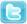     https://plus.google.com/+AldautomotiveEsp/posts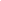 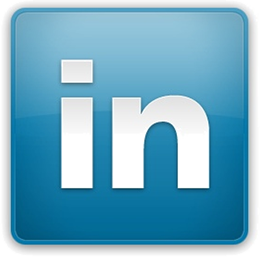   https://www.linkedin.com/company/ald-automotive-espa-aPara más información: Acerca de Société Générale Société Générale es uno de los grupos financieros más grandes de Europa. El banco se apoya en un modelo diversificado de banca universal, en el que se unen la solidez financiera y una estrategia de crecimiento sostenido, con la ambición de ser el banco de referencia en los mercados cercano a los clientes, elegido por la calidad y compromiso de sus equipos.Société Générale ha tenido un papel muy importante en la economía de los últimos 150 años. Los 146000 empleados, basados en 66 países, acompañan todos los días a 31 millones de clientes en todo el mundo. Los equipos de Société Générale ofrecen asesoramiento y servicios a particulares, empresas e instituciones en tres negocios principales:Banca minorista en Francia con las marcas Société Générale, Credit du Nord y Boursorama, ofreciendo una amplia gama de servicios financieros multicanal a la vanguardia de la innovación digital.Banca minorista internacional, servicios financieros y seguros con presencia en economías emergentes y en las principales empresas especializadas.Banca corporativa y de inversión, banca privada, gestión de activos y securities services, con una reconocida experiencia, en las más altas posiciones de los rankings internacionales y soluciones integradas.Société Générale figura entre los índices internacionales de desarrollo sostenible: Dow Jones Sustainability Index (Mundo y Europa), FSTE4Good (Europa y Global), Euronext Vigeo (Global, Europa, Eurozona y Francia), ESI Excellence (Europa) de Ethibel y cinco de los índices líderes STOXX ESG.Para más información, pueden seguirnos en la cuenta de twitter @societegenerale o visitar la web www.societegenerale.comGabinete de prensaEolo ComunicaciónALD AutomotiveAlicia de la Fuente / Jessica CañónSonsoles Martín-GareaTeléfono 91 241 69 96 / 699 82 52 78Directora de Marketing y Calidadalicia@eolocomunicación.com  jessica@eolocomunicación.comTeléfono 917 09 71 62www.aldautomotive.es